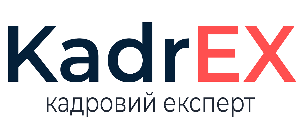 ЗВІТНІСТЬЗвіт про зайнятість і працевлаштування осіб з інвалідністюза 20___ рікКількість працівників та фонд оплати праці Додаток
до форми № 10-ПОІ (річна) 
«Звіт про зайнятість і 
працевлаштування осіб з інвалідністю»ПЕРЕЛІК
підприємств, що увійшли до складу господарського об'єднання, та/або відокремлених підрозділів роботодавця(надається роботодавцями, зазначеними в п. 1 Інструкції щодо заповнення форми звітності № 10-ПОІ (річна) «Звіт про зайнятість і працевлаштування осіб з інвалідністю»)Форма № 10-ПОІ
(річна)ЗАТВЕРДЖЕНО
Наказ Міністерства соціальної політики України
27 серпня 2020 року № 591
за погодженням з ДержстатомРеспондент:Найменування юридичної особи / прізвище, ім'я, по батькові (за наявності) фізичної особи:_____________________________________________________________________________________________________________________________________Місцезнаходження: ___________________________________________________________________________________________________________________________________________
(вулиця (провулок, площа тощо), № будинку/корпусу, № квартири/офісу, населений пункт, район, область/Автономна Республіка Крим, поштовий індекс)Респондент:Найменування юридичної особи / прізвище, ім'я, по батькові (за наявності) фізичної особи:_____________________________________________________________________________________________________________________________________Місцезнаходження: ___________________________________________________________________________________________________________________________________________
(вулиця (провулок, площа тощо), № будинку/корпусу, № квартири/офісу, населений пункт, район, область/Автономна Республіка Крим, поштовий індекс)Респондент:Найменування юридичної особи / прізвище, ім'я, по батькові (за наявності) фізичної особи:_____________________________________________________________________________________________________________________________________Місцезнаходження: ___________________________________________________________________________________________________________________________________________
(вулиця (провулок, площа тощо), № будинку/корпусу, № квартири/офісу, населений пункт, район, область/Автономна Республіка Крим, поштовий індекс)Респондент:Найменування юридичної особи / прізвище, ім'я, по батькові (за наявності) фізичної особи:_____________________________________________________________________________________________________________________________________Місцезнаходження: ___________________________________________________________________________________________________________________________________________
(вулиця (провулок, площа тощо), № будинку/корпусу, № квартири/офісу, населений пункт, район, область/Автономна Республіка Крим, поштовий індекс)Респондент:Найменування юридичної особи / прізвище, ім'я, по батькові (за наявності) фізичної особи:_____________________________________________________________________________________________________________________________________Місцезнаходження: ___________________________________________________________________________________________________________________________________________
(вулиця (провулок, площа тощо), № будинку/корпусу, № квартири/офісу, населений пункт, район, область/Автономна Республіка Крим, поштовий індекс)Респондент:Найменування юридичної особи / прізвище, ім'я, по батькові (за наявності) фізичної особи:_____________________________________________________________________________________________________________________________________Місцезнаходження: ___________________________________________________________________________________________________________________________________________
(вулиця (провулок, площа тощо), № будинку/корпусу, № квартири/офісу, населений пункт, район, область/Автономна Республіка Крим, поштовий індекс)Адреса здійснення діяльності, щодо якої подається форма звітності: _______________________________________________________________________________________
(вулиця (провулок, площа тощо), № будинку/корпусу, № квартири/офісу, населений пункт, район, область/Автономна Республіка Крим, поштовий індекс)Адреса здійснення діяльності, щодо якої подається форма звітності: _______________________________________________________________________________________
(вулиця (провулок, площа тощо), № будинку/корпусу, № квартири/офісу, населений пункт, район, область/Автономна Республіка Крим, поштовий індекс)Адреса здійснення діяльності, щодо якої подається форма звітності: _______________________________________________________________________________________
(вулиця (провулок, площа тощо), № будинку/корпусу, № квартири/офісу, населений пункт, район, область/Автономна Республіка Крим, поштовий індекс)Адреса здійснення діяльності, щодо якої подається форма звітності: _______________________________________________________________________________________
(вулиця (провулок, площа тощо), № будинку/корпусу, № квартири/офісу, населений пункт, район, область/Автономна Республіка Крим, поштовий індекс)Адреса здійснення діяльності, щодо якої подається форма звітності: _______________________________________________________________________________________
(вулиця (провулок, площа тощо), № будинку/корпусу, № квартири/офісу, населений пункт, район, область/Автономна Республіка Крим, поштовий індекс)Адреса здійснення діяльності, щодо якої подається форма звітності: _______________________________________________________________________________________
(вулиця (провулок, площа тощо), № будинку/корпусу, № квартири/офісу, населений пункт, район, область/Автономна Республіка Крим, поштовий індекс)Коди організації-респондентаКоди організації-респондентаКоди організації-респондентаКоди організації-респондентаКоди організації-респондентаКоди організації-респондентаза ЄДРПОУ / реєстраційний номер облікової картки платника податків або серія (за наявності) та номер паспорта*території (КОАТУУ)виду економічної діяльності (КВЕД)ознаки неприбутковості відповідно до Реєстру неприбуткових установ та організаційорганізаційно-правової форми господарювання (ДК 002:2004; КОПФГ)форми фінансування
(бюджет — 1, госпрозрахунок — 2, за рахунок членських внесків — 3, змішана — 4)123456Найменування банку __________________________________________________________________Код банку _________________ № поточного рахунку _______________________________________Код рядкаФактично за рікЗ нихЗ нихФактично проживаютьФактично проживаютьФактично проживаютьФактично проживаютьФактично проживаютьЗа віком (повних років)За віком (повних років)За віком (повних років)За віком (повних років)За віком (повних років)За віком (повних років)Код рядкаФактично за рікчоловікижінкиу містіу містіу містіу сільських населених пунктах та селищах міського типуу сільських населених пунктах та селищах міського типувід 18 до 35 роківвід 18 до 35 роківвід 36 до 60 роківвід 36 до 60 роківпонад 60 роківпонад 60 роківКод рядкаФактично за рікчоловікижінкичоловікижінкижінкичоловікижінкичоловікижінкичоловікижінкичоловікижінкиААБ123455678910111213Середньооблікова кількість штатних працівників облікового складу, осібСередньооблікова кількість штатних працівників облікового складу, осіб01хххххххххххххз них: середньооблікова кількість штатних працівників, яким відповідно до чинного законодавства встановлено інвалідність, осібз них: середньооблікова кількість штатних працівників, яким відповідно до чинного законодавства встановлено інвалідність, осіб02Кількість осіб з інвалідністю — штатних працівників, які повинні працювати на робочих місцях, створених відповідно до вимог статті 19 Закону України «Про основи соціальної захищеності осіб з інвалідністю в Україні»Кількість осіб з інвалідністю — штатних працівників, які повинні працювати на робочих місцях, створених відповідно до вимог статті 19 Закону України «Про основи соціальної захищеності осіб з інвалідністю в Україні»03хххххххххххххФонд оплати праці штатних працівників, тис. грнФонд оплати праці штатних працівників, тис. грн04хххххххххххххСередньорічна заробітна плата штатного працівника, грнСередньорічна заробітна плата штатного працівника, грн05хххххххххххххСума коштів адміністративно-господарських санкцій за невиконання нормативу робочих місць для працевлаштування осіб з інвалідністю, грн Сума коштів адміністративно-господарських санкцій за невиконання нормативу робочих місць для працевлаштування осіб з інвалідністю, грн 06ххххххххххххх____________________________________
(підпис керівника (власника))____________________________________
(підпис керівника (власника))____________________________________
(підпис керівника (власника))____________________________________
(підпис керівника (власника))____________________________________
(підпис керівника (власника))____________________________________
(підпис керівника (власника))____________________________________
(підпис керівника (власника))__________________________________
(Власне ім'я ПРІЗВИЩЕ)__________________________________
(Власне ім'я ПРІЗВИЩЕ)__________________________________
(Власне ім'я ПРІЗВИЩЕ)__________________________________
(Власне ім'я ПРІЗВИЩЕ)__________________________________
(Власне ім'я ПРІЗВИЩЕ)__________________________________
(Власне ім'я ПРІЗВИЩЕ)__________________________________
(Власне ім'я ПРІЗВИЩЕ)__________________________________
(Власне ім'я ПРІЗВИЩЕ)__________________________________
(Власне ім'я ПРІЗВИЩЕ)__________________________________
(Власне ім'я ПРІЗВИЩЕ)________________________________________________________________________________________________________________________________________________________________________________________________________________________________________________________________________________________________________________________________________________________________________________________________________________________________________________________________________________________________________________________________________________________________________________________________________________телефон: _____________ факс: ____________ електронна адреса: ________________________________
* Фізичні особи, які через свої релігійні переконання відмовились від прийняття реєстраційного номера облікової картки платника податків, повідомили про це відповідний контролюючий орган і мають відмітку в паспорті.телефон: _____________ факс: ____________ електронна адреса: ________________________________
* Фізичні особи, які через свої релігійні переконання відмовились від прийняття реєстраційного номера облікової картки платника податків, повідомили про це відповідний контролюючий орган і мають відмітку в паспорті.телефон: _____________ факс: ____________ електронна адреса: ________________________________
* Фізичні особи, які через свої релігійні переконання відмовились від прийняття реєстраційного номера облікової картки платника податків, повідомили про це відповідний контролюючий орган і мають відмітку в паспорті.телефон: _____________ факс: ____________ електронна адреса: ________________________________
* Фізичні особи, які через свої релігійні переконання відмовились від прийняття реєстраційного номера облікової картки платника податків, повідомили про це відповідний контролюючий орган і мають відмітку в паспорті.телефон: _____________ факс: ____________ електронна адреса: ________________________________
* Фізичні особи, які через свої релігійні переконання відмовились від прийняття реєстраційного номера облікової картки платника податків, повідомили про це відповідний контролюючий орган і мають відмітку в паспорті.телефон: _____________ факс: ____________ електронна адреса: ________________________________
* Фізичні особи, які через свої релігійні переконання відмовились від прийняття реєстраційного номера облікової картки платника податків, повідомили про це відповідний контролюючий орган і мають відмітку в паспорті.телефон: _____________ факс: ____________ електронна адреса: ________________________________
* Фізичні особи, які через свої релігійні переконання відмовились від прийняття реєстраційного номера облікової картки платника податків, повідомили про це відповідний контролюючий орган і мають відмітку в паспорті.телефон: _____________ факс: ____________ електронна адреса: ________________________________
* Фізичні особи, які через свої релігійні переконання відмовились від прийняття реєстраційного номера облікової картки платника податків, повідомили про це відповідний контролюючий орган і мають відмітку в паспорті.телефон: _____________ факс: ____________ електронна адреса: ________________________________
* Фізичні особи, які через свої релігійні переконання відмовились від прийняття реєстраційного номера облікової картки платника податків, повідомили про це відповідний контролюючий орган і мають відмітку в паспорті.телефон: _____________ факс: ____________ електронна адреса: ________________________________
* Фізичні особи, які через свої релігійні переконання відмовились від прийняття реєстраційного номера облікової картки платника податків, повідомили про це відповідний контролюючий орган і мають відмітку в паспорті.телефон: _____________ факс: ____________ електронна адреса: ________________________________
* Фізичні особи, які через свої релігійні переконання відмовились від прийняття реєстраційного номера облікової картки платника податків, повідомили про це відповідний контролюючий орган і мають відмітку в паспорті.телефон: _____________ факс: ____________ електронна адреса: ________________________________
* Фізичні особи, які через свої релігійні переконання відмовились від прийняття реєстраційного номера облікової картки платника податків, повідомили про це відповідний контролюючий орган і мають відмітку в паспорті.телефон: _____________ факс: ____________ електронна адреса: ________________________________
* Фізичні особи, які через свої релігійні переконання відмовились від прийняття реєстраційного номера облікової картки платника податків, повідомили про це відповідний контролюючий орган і мають відмітку в паспорті.телефон: _____________ факс: ____________ електронна адреса: ________________________________
* Фізичні особи, які через свої релігійні переконання відмовились від прийняття реєстраційного номера облікової картки платника податків, повідомили про це відповідний контролюючий орган і мають відмітку в паспорті.телефон: _____________ факс: ____________ електронна адреса: ________________________________
* Фізичні особи, які через свої релігійні переконання відмовились від прийняття реєстраційного номера облікової картки платника податків, повідомили про це відповідний контролюючий орган і мають відмітку в паспорті.телефон: _____________ факс: ____________ електронна адреса: ________________________________
* Фізичні особи, які через свої релігійні переконання відмовились від прийняття реєстраційного номера облікової картки платника податків, повідомили про це відповідний контролюючий орган і мають відмітку в паспорті.телефон: _____________ факс: ____________ електронна адреса: ________________________________
* Фізичні особи, які через свої релігійні переконання відмовились від прийняття реєстраційного номера облікової картки платника податків, повідомили про це відповідний контролюючий орган і мають відмітку в паспорті.№ з/пПовна назва підприємств, що увійшли до складу господарського об'єднання, відокремлених підрозділівМісцезнаходження, телефон підприємств, що увійшли до складу господарського об'єднання, відокремлених підрозділівІдентифікаційні коди (за ЄДРПОУ) підприємств, що увійшли до складу господарського об'єднання, відокремлених підрозділівСередньооблікова кількість штатних працівників облікового складу підприємств, що увійшли до складу господарського об'єднання, осібСередньооблікова кількість штатних працівників облікового складу підприємств, що увійшли до складу господарського об'єднання, осібСередньооблікова кількість штатних працівників, яким відповідно до чинного законодавства встановлено інвалідність, підприємств, що увійшли до складу господарського об'єднання, осібКількість робочих місць для працевлаштування осіб з інвалідністю, зарахована до нормативу таких робочих місць для підприємств, що увійшли до складу господарського об'єднанняАдреса відділення Фонду соціального захисту інвалідів за місцезнаходженням підприємств, що увійшли до складу господарського об'єднання, відокремлених підрозділів123455678________________________________
(підпис керівника (власника))________________________________
(підпис керівника (власника))________________________________
(підпис керівника (власника))________________________________
(підпис керівника (власника))________________________________
(підпис керівника (власника))________________________________
(підпис керівника (власника))___________________________________________
(Власне ім'я ПРІЗВИЩЕ)___________________________________________
(Власне ім'я ПРІЗВИЩЕ)___________________________________________
(Власне ім'я ПРІЗВИЩЕ)___________________________________________
(Власне ім'я ПРІЗВИЩЕ)___________________________________________
(Власне ім'я ПРІЗВИЩЕ)телефон: _____________ факс: _____________ електронна адреса: ____________________телефон: _____________ факс: _____________ електронна адреса: ____________________телефон: _____________ факс: _____________ електронна адреса: ____________________телефон: _____________ факс: _____________ електронна адреса: ____________________телефон: _____________ факс: _____________ електронна адреса: ____________________телефон: _____________ факс: _____________ електронна адреса: ____________________телефон: _____________ факс: _____________ електронна адреса: ____________________телефон: _____________ факс: _____________ електронна адреса: ____________________телефон: _____________ факс: _____________ електронна адреса: ____________________телефон: _____________ факс: _____________ електронна адреса: ____________________телефон: _____________ факс: _____________ електронна адреса: ____________________